香港交易及結算所有限公司及香港聯合交易所有限公司對本公告之內容概不負責，對其準確性或完整性亦不發表任何聲明，並明確表示概不就因本公告全部或任何部分內容而產生或因倚賴該等內容而引致之任何損失承擔任何責任。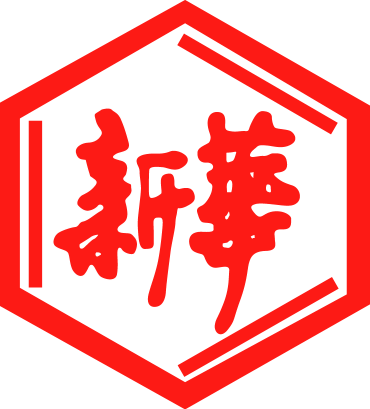 山東新華製藥股份有限公司Shandong Xinhua Pharmaceutical Company Limited（於中華人民共和國註冊成立之股份有限公司）（股份代碼：0719）海外監管公告山東新華製藥股份有限公司（「本公司」）將於2017年3月15日在《證券時報》及巨潮資訊網（http://www.cninfo.com.cn）刊登本公司《第八屆董事會第十一次會議決議公告》及《第八屆監事會第十一次會議決議公告》，茲載列有關文檔之中文版，以供參閱。                                                                 承董事會命山東新華製藥股份有限公司張代銘董事長中國 淄博 二零一七年三月十四日於本公告日期，本公司董事會之成員如下：证券代码：000756           证券简称：新华制药           编号：2017-05山东新华制药股份有限公司第八届董事会第十一次会议决议公告本公司及董事会全体成员保证信息披露的内容真实、准确、完整，没有虚假记载、误导性陈述或重大遗漏。山东新华制药股份有限公司（“本公司”）第八届董事会第十一次会议通知于二零一七年二月二十七日以书面形式发出，会议于二零一七年三月十四日在山东省淄博市高新区鲁泰大道1号公司会议室召开，应到会董事8名，实际参会董事8名。监事会成员和非董事的副总经理列席了会议。会议由董事长张代铭主持。会议的召开符合有关法律、法规、规章和公司章程的规定。会议主要审议并通过了以下议案：一、批准本公司二零一六年度报告及年报摘要，其中二零一六年度报告、二零一六年度董事会报告、二零一六年度经审核的财务报告将提交二零一六年度周年股东大会审议；8名董事赞成本议案，0票反对，0票弃权。二、批准本公司二零一六年度利润分配方案；建议不派发二零一六年度末期股息，待本次非公开发行 A 股股票发行完成后，本公司将考虑派发特别股息。独立董事对此议案发表的独立意见见同日发布于巨潮资讯网（http://www.cninfo.com.cn）的相关公告。8名董事赞成本议案，0票反对，0票弃权。三、确认本公司二零一六年度发生的日常关联交易；二零一六年度预计发生的日常关联交易已经二零一五年十二月二十九日召开的本公司临时股东大会审议批准，并于二零一五年十二月三十日刊登公告。本公司董事会对二零一六年度实际发生的日常关联交易情况进行了确认。独立董事对此议案发表的独立意见见同日发布于巨潮资讯网（http://www.cninfo.com.cn）的相关公告。8名董事赞成本议案，0票反对，0票弃权。四、通过本公司二零一六年度关于核销和计提资产减值准备的议案；二零一六年本公司计提资产减值准备合计金额人民币2,133.27万元，其中提取应收款项坏账准备人民币51.37万元、存货跌价准备人民币2,081.90万元。二零一六年本公司核销应收账款0.8万元。本年度处置固定资产净收益209.03万元。本次计提资产减值准备及核销资产，对公司 2016 年度利润总额影响金额为1925.04万元。公司董事会认为本次计提资产减值准备及核销资产遵照《企业会计准则》和公司相关会计政策的规定，基于谨慎性原则，依据充分，公允地反映了公司的资产状况。独立董事认为公司各项资产减值准备的提取和有关资产减值准备的核销，符合本公司的实际情况。监事会认为有关核销和计提资产减值准备的决议程序合法，依据充分。8名董事赞成本议案，0票反对，0票弃权。五、通过续聘信永中和会计师事务所为本公司二零一七年审计机构的议案，将提交二零一六年度周年股东大会审议，并提请周年股东大会授权董事会确定上述审计机构二零一七年度的酬金（二零一六年度上述审计机构审计酬金为人民币65万元）；独立董事对此议案发表的独立意见见同日发布于巨潮资讯网（http://www.cninfo.com.cn）的相关公告。8名董事赞成本议案，0票反对，0票弃权。六、通过关于按国内要求编制的二零一六年度公司内部控制自我评价报告的议案；本公司董事会认为，报告期内本公司能按照《企业内部控制基本规范》和相关规定在所有重大方面保持有效的财务报告内部控制。本公司独立董事认为报告期内本公司能按照《企业内部控制基本规范》和相关规定在所有重大方面保持有效的财务报告内部控制。《2016 年内部控制自我评价报告》及《内部控制审计报告》见同日发布于巨潮资讯网（http://www.cninfo.com.cn）的相关公告。8名董事赞成本议案，0票反对，0票弃权。七、通过为本公司董事、监事及高级管理人员续投责任保险的议案；本公司为董事、监事及高级管理人员续投2017-2018年度责任保险，保险金额为人民币1,440万元（保险费约人民币5万元）。独立董事对此议案发表的独立意见见同日发布于巨潮资讯网（http://www.cninfo.com.cn）的相关公告。8名董事赞成本议案，0票反对，0票弃权。八、通过本公司二零一七年度董事、监事及高级管理人员薪酬的议案，其中董事、监事酬金议案将提交二零一六年度周年股东大会审议；本公司二零一七年度董事、监事的酬金总额为人民币231万元（含税），高级管理人员酬金总额为人民币170万元（含税）。8名董事赞成本议案，0票反对，0票弃权。特此公告山东新华制药股份有限公司董事会 二零一七年三月十四日证券代码：000756          证券简称：新华制药           编号：2017-06山东新华制药股份有限公司第八届监事会第十一次会议决议公告本公司全体监事保证信息披露内容的真实、准确、完整，没有虚假记载、误导性陈述或重大遗漏。山东新华制药股份有限公司（“本公司”）第八届监事会第十一次会议通知于二零一七年二月二十七日以书面形式发出，会议于二零一七年三月十四日在山东省淄博市高新区鲁泰大道1号公司会议室召开，应到会监事5名，实际到会监事5名。会议的召开符合有关法律、法规、规章和公司章程的规定。会议由本公司监事会主席李天忠主持。会议审议并通过了以下议案：一、通过二零一六年度监事会报告，并将提交二零一六年度周年股东大会审议；5名监事赞成本议案，0票反对，0票弃权。二、通过二零一六年度报告及业绩公告，并同意董事会将其提交二零一六年度周年股东大会审议；经审核，监事会认为董事会编制和审议本公司2016年年度报告的程序符合法律、行政法规及中国证监会的规定，报告内容真实、准确、完整地反映了本公司的实际情况，不存在任何虚假记载、误导性陈述或者重大遗漏。5名监事赞成本议案，0票反对，0票弃权。三、通过二零一六年度经审计的财务报告，并同意董事会将其提交二零一六年度周年股东大会审议。公司审计师出具的无保留意见审计报告，真实、客观和准确地反映了公司的财务状况和经营成果；5名监事赞成本议案，0票反对，0票弃权。四、通过董事会有关核销和计提资产减值准备的决议，认为决议程序合法，依据充分；5名监事赞成本议案，0票反对，0票弃权。五、确认二零一六年度关联交易情况，认为本年度发生的关联交易是按照一般商业条款达成的，公平合理，关联交易额度未超过年度上限；5名监事赞成本议案，0票反对，0票弃权。六、通过二零一六年度公司内部控制的自我评价报告，认为报告期内本公司能按照《企业内部控制基本规范》和相关规定在所有重大方面保持有效的财务报告内部控制。5名监事赞成本议案，0票反对，0票弃权。特此公告                           山东新华制药股份有限公司监事会                          二零一七年三月十四日本公告乃根據香港聯合交易所有限公司證券上市規則第13.10B條作出。執行董事非執行董事獨立非執行董事張代銘先生（董事長）任福龍先生杜冠華先生杜德平先生徐  列先生李文明先生趙  斌先生陳仲戟先生